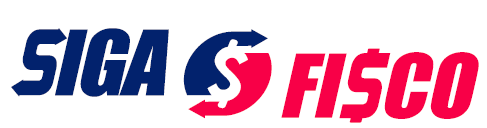 São Paulo, Julho de 2020.BaresRestaurantesCafeteriasCasas de Sucos e ChásVocê conhece a tributação menos onerosa no Estado de São Paulo?Você sabia que pode pagar bem menos ICMS no Estado de São Paulo?Quer saber mais? Entre em contato com a nossa consultoriasigaofisco@sigaofico.com.brAssunto: Consultoria tributação Bares, RestaurantesSiga o Fisco Solução Empresarial Ltda.Consultoria tributária, Cursos, Treinamento e Palestras